 Пояснительная  записка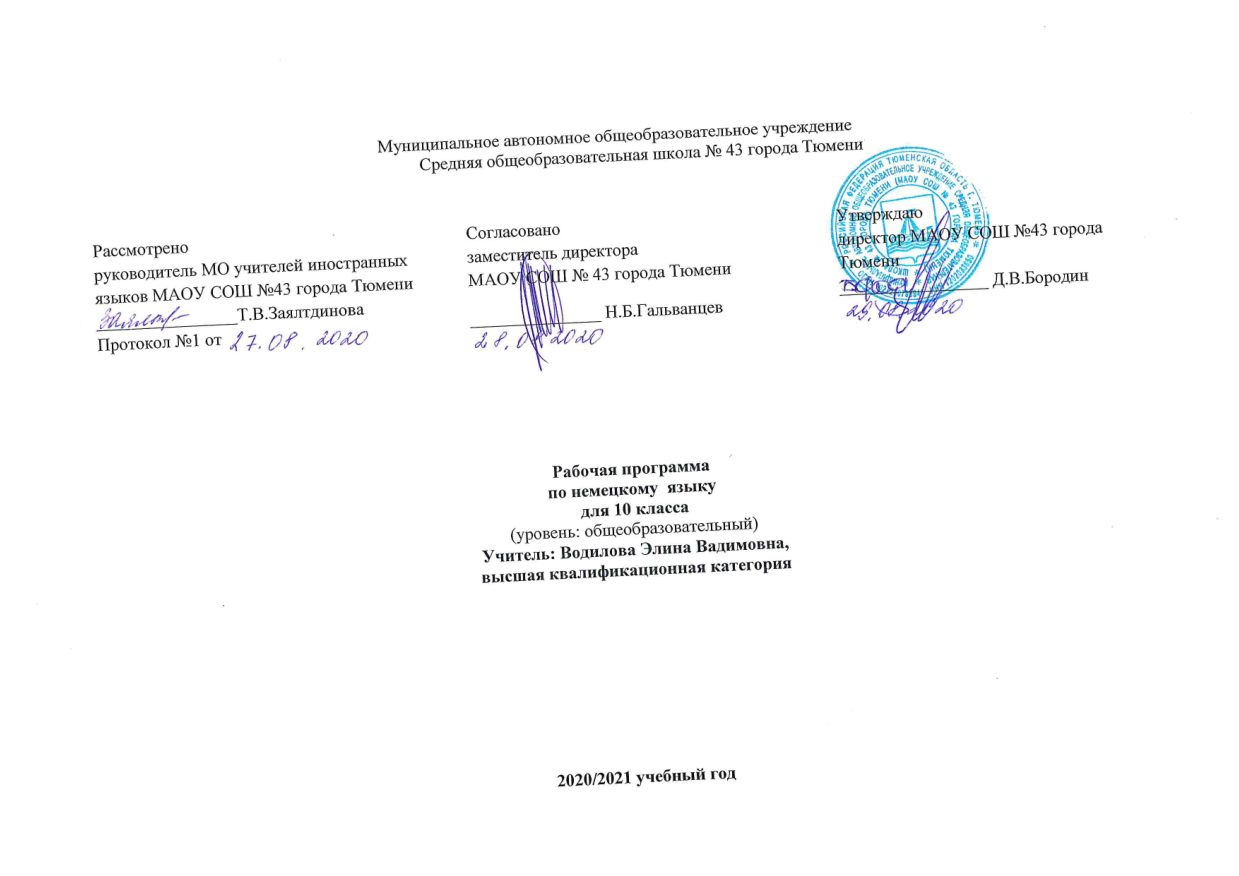 Рабочая программа по немецкому языку для 10 касса составлена на основе федерального государственного образовательного стандарта основного  общего образования и примерной программы основного общего образования по немецкому языку  на основе авторской программы  О.А. Радченко , М.А.Лытаевой  к УМК «Вундеркинды Плюс» - М.: Просвещение, 2017. Рабочая программа ориентирована на использование учебно-методического комплекса  Wunderkinder plus  (Вундеркинды +) и включает в себя: 
 Немецкий язык. Рабочие программы. Предметная линия учебников «Вундеркинды Плюс». 10–11 классы – автор М. А. Лытаева;
 Учебник (Lehrbuch – LB) – 10 класс : учебник  для общеобразовательных организаций : базовый и углубленные уровни /  – О.А. Радченко, М.А. Лытаева,О. В. Гутброд.- М. : Просвещение, 2019. – 255 с.: – ил.- (Вундеркинды Плюс);
 Рабочая тетрадь (Arbeitsbuch – AB) – 10 класс : рабочая тетрадь  для общеобразовательных организаций : базовый и углубленные уровни / М. А. Лытаева, Н. В.Базина– М. : Просвещение, 2018. –127 с.: – .- (Вундеркинды Плюс).;
 Книга для учителя (Lehrerhandbuch) – 10 класс : учебное  пособие для общеобразовательных организаций : базовый и углубленные уровни / М. А. Лытаева. – М. : Просвещение, 2018. – 226 с.: – .- (Вундеркинды Плюс).;Аудиоприложение (CD MP3);Программой предусмотрено проведение Контрольных работ – 5Проектных работ – 5 Согласно ФГОС СОО требования к предметным результатам освоения базового курса иностранного (немецкого) языка должны отражать:
1. сформированность коммуникативной иноязычной компетенции, необходимой для успешной социализации и самореализации, как инструмента межкультурного общения в современном поликультурном мире;
2. владение знаниями о социокультурной специфике страны/стран изучаемого языка и умение строить своё речевое и неречевое поведение адекватно этой специфике; умение выделять общее и различное в культуре родной страны.
В качестве основного требования к результатам освоения предмета «иностранный язык» на углублённом уровне ФГОС устанавливает:
1. достижение уровня владения иностранным языком, превышающего пороговый, достаточного для делового общения в рамках выбранного профиля;
2. сформированность умения перевода с иностранного языка на русский при работе с несложными текстами в русле выбранного профиля;3. владение иностранным языком как одним из средств формирования учебно-исследовательских умений, расширения своих знаний в других предметных областях.
Главной целью изучения немецкого языка в старших классах признаётся дальнейшее развитие иноязычной коммуникативной компетенции. Однако кроме этого на занятиях необходимо формировать «умения использовать иностранный язык как средство для получения информации из иноязычных источников в образовательных и
самообразовательных целях». Здесь речь идёт о развитии метапредметной информационной компетенции, ряде универсальных учебных действий, которые могут быть применимы в различных ситуациях, для овладения
различными учебными предметами.

Главной особенностью и преимуществом УМК «Вундеркинды Плюс» для 10 класса является его многоуровневый характер, то есть он может быть использован как в  базовом, так и в углублённом курсе немецкого языка. Именно эта особенность определяет его структуру, отбор содержания обучения, организацию процессуального аспекта и выбор некоторых приемов и технологий обучения.      Цель курса:обеспечить достижение учащимися государственных стандартов в овладении немецким языком;овладение речевыми навыками в опосредованной (на основе учебного материала) и непосредственной (активное использование языковых и речевых средств в ситуациях общения) формах;обогащение новыми страноведческими, культуроведческими и социокультурными знаниями о немецкоговорящих странах;воспитание и развитие коммуникативно-ориентированной личности, способной участвовать в межкультурной коммуникации.      В УМК “Вундеркинды Плюс» дана широкая информация о молодёжной культуре, которая является важной частью общенациональной культуры Германии. Предлагаемые проблемные задачи и проектные задания помогут дальнейшему развитию коммуникативной культуры и духовного потенциала учащихся.    Все методические рекомендации отражают концепцию УМК, исходными позициями которой являются:обеспечение высокой мотивации к изучению и использованию иностранного языка в разнообразных формах общения;развитие коммуникативно-речевой и социокультурной компетенции у учащихся старших классов путём:обеспечения осмысленному восприятию ценностно-значимой информации из области молодёжной культуры;формирования сознательного подхода к овладению речевыми и языковыми средствами общения;организации систематического повторения пройденного материала наряду с усвоением новых языковых и речевых явлений;целенаправленного формирования ценностно-ориентационных представлений о национально-культурной среде зарубежных сверстников;сопоставления социокультурных особенностей своей страны и страны изучаемого языка.  Основной характеристикой учебника является его коммуникативная направленность: обучение учащихся новому средству общения на функционально-ситуативной основе при постоянной опоре на знания о культуре немецкоязычных стран и России. Формирование способностей к коммуникации предлагается осуществлять в парной, групповой, коллективной формах работы. При этом объём высказываний увеличивается, учащиеся приводят аргументы и дают оценку обсуждаемым ситуациям.В силу специфики обучения иностранным языкам большинство уроков носят комбинированный характер, когда на одном и том же уроке могут развиваться у учащихся все четыре вида речевой деятельности (говорение, чтение, аудирование и письмо).Цели обученияЯзыковая компетенция. 
Расширить, закрепить и систематизировать языковые знания и навыки, а именно: 
• орфографические навыки, в том числе применительно к новому языковому материалу; 
• слухопроизносительные навыки; 
• лексическую и грамматическую сторону речи. 
Работа над лексической стороной речи предусматривает: 
— систематизацию лексических единиц, изученных во 2—9 или 5—9 классах; 
— повторение и овладение лексическими средствами, обслуживающими новые темы, проблемы, ситуации общения и включающие также оценочную лексику, реплики-клише речевого этикета (80—90 лексических единиц); 
— некоторое расширение потенциального словаря за счет овладения интернациональной лексикой, новыми значениями известных слов и слов, образованных на основе продуктивных способов словообразования. 
Работа над грамматической стороной речи предполагает: 
-  продуктивное овладение грамматическими явлениями, которые раньше были усвоены рецептивно, и коммуникативно-ориентированную систематизацию грамматического материала, изученною в основной школе, в частности систематизация всех форм Passiv (Präsens, Präteritum, Perfekt, Plusquamperfekt, Futurum Passiv), Passiv  с модальными глаголами; 
- активизацию и систематизацию всех форм придаточных предложений;-активизацию и систематизацию знаний о сложносочиненном предложении; 
- усвоение Partizip II в роли определения, распространенного определения; 
- распознавание в тексте форм Копjunktiv и перевод их на русский язык. 
Речевая компетенция 
Развитие речевой компетенции в рамках базового курса предусматривает: 
• расширение предметного содержания речи применительно к социально-бытовой, учёбно-трудовой и социально- культурной сферам общения; 
• развитие всех видов иноязычной речевой деятельности (говорения, аудирования, чтения, письма) и их совершенствование в целях достижения в конце базового курса обучения порогового уровня коммуникативной компетенции. 
Рассмотрим цели обучения к каждому виду речевой деятельности. 
Говорение 
Диалогическая речь. Десятиклассникам предоставляется возможность развивать владение всеми видами диалога (диалогом-расспросом, диалогом — обменом сообщениями, мнениями, диалогом-побуждением, ритуализированными диалогами), а также диалогами смешанного типа на основе новой тематики и расширения ситуаций официального и неофициального общения. 
Монологическая речь 
Школьники получают возможность развивать умение пользоваться разными видами монолога: рассказом, описанием, деловым сообщением, рассуждением (в том числе характеристикой). Для этого важно развитие следующих умений: 
• Рассказывать о себе, своем окружении, своих планах на будущее; 
• Описывать особенности жизни и культуры своей страны и страны изучаемого языка; 
• делать связные сообщения, содержащие наиболее важную информацию по изученной теме/проблеме; 
• рассуждать о фактах/событиях (характеризовать их), приводя аргументы. 
Аудирование 
Дальнейшее развитие умений понимать на слух (с различной степенью полноты и точности) высказывания собеседников в процессе непосредственного устно-речевого общения, а также содержание относительно несложных аутентичных аудиотекстов. Это предусматривает развитие умений: 
- понимать основное содержание высказываний монологического и диалогического характера на наиболее актуальные для подростков темы; 
-  выборочно понимать нужную информацию в прагматических текстах (рекламе, объявлениях); 
-  относительно полно понимать собеседника в наиболее распространенных стандартных ситуациях повседневного общения. 
Чтение 
Школьникам предоставляется возможность развивать основные виды чтения на материале аутентичных текстов различных стилей: публицистических (статьи из журналов и газет), научно-популярных (в том числе страноведческих), художественных, прагматических (рецепты, меню и др.), а также текстов из разных областей знания, например из области науки, искусства и др. Имеются в виду следующие виды чтения: 
-  ознакомительное чтение -  с целью понимания основного содержания сообщений (обзоров, репортажей), отрывков из произведений художественной литературы, публикаций научно-познавательного характера;
 - изучающее чтение -  с целью полного и точного понимания информации, главным образом прагматических текстов (рецептов, инструкций, статистических данных и др.); 
- просмотровое/поисковое чтение -  с целью выборочного понимания необходимой/интересующей информации из газетного текста, проспекта, программы радио- и телепередач и др. 
Письменная речь 
Учащимся создаются условия для развития умений: 
- писать личные письма; 
- заполнять формуляры, анкеты, излагая сведения о себе в форме, принятой в стране изучаемого языка (автобиография/резюме); 
- составлять план, тезисы устного/письменного сообщения, в т.ч. на основе выписок из текста. 
Социокультурная компетенция. 
Ученикам предоставляется возможность: 
- несколько расширить и систематизировать страноведческие знания, касающиеся страны/стран изучаемого языка; особенностей культуры народа/народов — носителей данного языка; 
- лучше осознать явления своей действительности, своей культуры путем сравнения их с иной действительностью и иной культурой; 
- развивать умения представлять свою страну в процессе межличностного, межкультурного общения; 
-совершенствовать умения адекватно вести себя в процесс официального и неофициального общения, соблюдая этику межкультурного общения; 
-проявлять толерантность к необычным проявлениям иной культуры, к особенностям менталитета носителей изучаемого  языка. 
Компенсаторная компетенция
Создаются условия для развития умений выходить из положения при дефиците языковых средств, а именно: 
- умения использовать переспрос, просьбу повторить сказанное а также использовать словарные замены с помощью синонимов, описания понятия в процессе непосредственного устно-речевого общения; 
-  умения пользоваться языковой и контекстуальной догадкой при чтении и аудировании, прогнозировать содержание текста по заголовку началу текста; 
- использовать текстовые опоры (подзаголовки, сноски, комментарии и др.); 
-  Игнорировать лексические и другие трудности при установке на понимание основного содержания текста в процессе опосредованного общения. 
Учебно-познавательная компетенция 
Из общих учебных умений наиболее важно развивать информационные умения, связанные с использованием приемов самостоятельного приобретенных знаний: 
— умение осуществлять поиск необходимой информации, Использовать справочную литературу, в том числе словари (толковые, энциклопедии); 
— умение обобщать информацию, фиксировать ее, например, в форме тезисов, ключевых слов; 
— умение выделять основную, нужную информацию из различных источников, списывать/выписывать ее; 
— умение использовать новые информационные технологии. 
Из специальных учебных умений необходимо развивать: 
— умение интерпретировать языковые средства, отражающие особенности иной культуры; 
- умение пользоваться двуязычным словарем; 
— Умение использовать выборочный перевод в целях уточнения понимания иноязычного текста. Характеристика учебного предмета в учебном планеЗначение немецкого языка как учебного предмета определило основные особенности программы: 
 актуализация его метапредметной функции; 
 интеграция процессов изучения языка и развития коммуникативной 
компетенции учащихся, совершенствования познавательной деятельности; 
 важная роль отведена участию учащихся в проектной деятельности. 
Осуществляя компетентностный и системно-деятельностный принципы образования, программа направлена на социальное, личностное, познавательное и коммуникативное развитие личности на основе формирования УУД: 
 личностных, обеспечивающих самоопределение человека; 
 регулятивных, обеспечивающих организацию учебной деятельности; 
 познавательных, включающих общеучебные действия; 
 коммуникативных, обеспечивающих социальную компетентность. Реализация когнитивно-коммуникативного подхода предопределила направленность программы на сбалансированное совершенствование всех видов речевой деятельности, выдвижение текста в качестве центральной единицы обучения немецкому языку, что позволяет представлять изучаемый языковой материал в коммуникативном пространстве. 
  Особенностью программы является усиление проектной деятельности учащихся, их участие в организации и проведении учебно-исследовательской работы, развитие умений выдвигать гипотезы, осуществлять их проверку, владеть элементарными приемами исследовательской деятельности. Проектная деятельность учащихся – это совместная учебно-познавательная, творческая деятельность, имеющая цель, согласованные методы, способы деятельности, направленные на достижение конечного результата. 
   В данной программе также особое значение придается практическим занятиям, которые составляют 30% всего учебного времени . Практические занятия способствуют развитию устной коммуникативной и речевой компетенций учащихся, умениям вести устный диалог на заданную тему; участвовать в обсуждении исследуемого объекта или собранного материала; участвовать в работе конференций, чтений. Но в первую очередь – это достижение личностных и метапредметных результатов. Это определяет и специфику практической деятельности, в ходе которой обучающийся не только и даже не столько должен узнать, сколько научиться самостоятельно действовать, чувствовать, принимать осознанные решения. Место учебного предмета в учебном планеКласс 10Учитель Водилова Элина ВадимовнаКоличество часов 102Всего 102 часа; в неделю 3 часа.Плановых контрольных уроков -5, проектных работ -9Требования к уровню подготовки учащихся1.Предметные результаты: коммуникативная компетенция:говорение - участвовать в диалогах этикетного характера, диалогах-расспросах, диалогах-побуждениях к  действию, диалогах-обменах информацией, а также в диалогах смешанного типа, включающих элементы разных типов диалогов на основе новой тематики, в тематических ситуациях официального и неофициального повседневного общения. -участвовать в беседе/дискуссии на знакомую тему, -осуществлять запрос информации, -обращаться за разъяснениями, -выражать свое отношение к высказыванию партнера, свое мнение по обсуждаемой теме.
 Объем диалогов - до 6-7 реплик со стороны каждого учащегося. - устно выступать с сообщениями в связи с увиденным / прочитанным, по   результатам работы над   иноязычным проектом. - делать сообщения, содержащие наиболее важную информацию по теме/ проблеме,  -кратко передавать содержание полученной информации; - рассказывать о себе, своем окружении, своих планах, обосновывая свои намерения/поступки;  - рассуждать о фактах/событиях, приводя примеры, аргументы, делая выводы;  - описывать особенности жизни и культуры своей страны и страны/стран изучаемого языка
Объем монологического высказывания 15-20 фраз.аудирование понимать на слух (с различной степенью полноты и точности) высказывания собеседников в процессе общения, а также содержание аутентичных аудио- и видеотекстов различных жанров и длительности звучания до З-х минут:понимать основное содержание несложных звучащих текстов монологического и диалогического характера: теле- и радиопередач в рамках изучаемых тем;выборочно понимать необходимую информацию в объявлениях и информационной рекламе;относительно полно понимать высказывания собеседника в наиболее распространенных стандартных ситуациях повседневного общения.отделять главную информацию от второстепенной;выявлять наиболее значимые факты;определять свое отношение к ним, извлекать из аудио текста необходимую/ интересующую информацию.чтениечитать аутентичные тексты различных стилей: публицистические, научно-популярные, художественные, прагматические, а также текстов из разных областей знания (с учетом межпредметных связей), используя основные виды чтения (ознакомительное, изучающее, просмотровое/поисковое с разными коммуникативными задачами: с целью понимания основного содержания сообщений, репортажей, отрывков из произведений художественной литературы, несложных публикаций научно - познавательного характера; с целью полного и точного понимания информации прагматических текстов (инструкций, рецептов, статистических данных); с целью выборочного понимания необходимой/ интересующей информации из текста статьи, проспекта.Уметь:    - выделять основные факты; - отделять главную информацию от второстепенной; - предвосхищать возможные события/факты; - раскрывать причинно-следственные связи между фактами; - понимать аргументацию; - извлекать необходимую/интересующую информацию; - определять свое отношение к прочитанному.    письмо -писать личное письмо, заполнять анкеты, бланки;  -излагать сведения о себе в форме, принятой в странах, говорящих на    немецком языке (автобиография/резюме);  составлять план, тезисы устного/письменного сообщения, в том числе на основе выписок из текста.-расспрашивать в личном письме о новостях и сообщать их;-рассказывать об отдельных фактах/событиях своей жизни, выражая свои суждения и чувства; описывать свои планы на будущее.языковая компетенция (владение языковыми средствами и действиями с ними):- применение правил написания немецких слов, изученных в основной школе;- адекватное произношение и различение на слух всех звуков немецкого языка; - соблюдение правильного ударения;- соблюдение ритмико-интонационных особенностей предложений различных коммуникативных типов (утвердительное, вопросительное, отрицательное, повелительное); правильное членение предложений на смысловые группы;-  распознавание и употребление в речи основных значений изученных лексических единиц (слов, словосочетаний, реплик-клише речевого этикета);- знание основных способов словообразования (аффиксация, словосложение, конверсия);- понимание явления многозначности слов немецкого языка, синонимии, антонимии и лексической сочетаемости;-  распознавание и употребление в речи основных морфологических форм и синтаксических конструкций немецкого языка;- знание признаков изученных грамматических явлений (временных форм глаголов, модальных глаголов и их эквивалентов, артиклей, существительных, степеней сравнения прилагательных и наречий, местоимений, числительных, предлогов);- знание основных различий систем немецкого и русского/ родного языков;социокультурная компетенция:- знание национально-культурных особенностей речевого и неречевого поведения в своей стране и странах изучаемого языка, их применение в различных ситуациях формального и неформального межличностного и межкультурного общения;- распознавание и употребление в устной и письменной речи основных норм речевого этикета (реплик-клише, наиболее распространённой оценочной лексики), принятых в немецкоязычных странах;- знание употребительной фоновой лексики и реалий страны изучаемого языка: распространённых образцов фольклора (скороговорки, считалки, пословицы);- знакомство с образцами художественной и научно-популярной литературы;- понимание роли владения иностранными языками в современном мире;- представление об особенностях образа жизни, быта, культуры немецкоязычных стран (всемирно известных достопримечательностях, выдающихся людях и их вкладе в мировую культуру);- представление о сходстве и различиях в традициях своей страны и немецкоязычных стран; компенсаторная компетенция:- умение выходить из трудного положения в условиях дефицита языковых средств при получении и приёме информации за счёт использования контекстуальной догадки, игнорирования языковых трудностей, переспроса, словарных замен, жестов, мимики; в познавательной сфере:- умение сравнивать языковые явления родного и немецкого языков на уровне отдельных грамматических явлений, слов, словосочетаний, предложений;- владение приёмами работы с текстом: умение пользоваться определённой стратегией чтения/аудирования в зависимости от коммуникативной задачи (читать/слушать текст с разной глубиной понимания);- умение действовать по образцу/аналогии при выполнении упражнений  и  составлении  собственных  высказываний в пределах тематики основной школы; - готовность и умение осуществлять индивидуальную и совместную проектную работу;-владение умением пользования справочным материалом (грамматическим и лингвострановедческим справочником, двуязычным и толковым словарями, мультимедийными средствами);-владение способами и приёмами дальнейшего самостоятельного изучения немецкого и других иностранных языков;в ценностно-мотивационной сфере:-представление о языке как основе культуры мышления, средства выражения мыслей, чувств, эмоций; -достижение взаимопонимания в процессе устного и письменного общения с носителями иностранного языка, установления межличностных и межкультурных контактов в доступных пределах;-представление о целостном полиязычном, поликультурном мире, осознание места и роли родного, немецкого и других иностранных языков в этом мире как средства общения, познания, самореализации и социальной адаптации;-приобщение к ценностям мировой культуры как через немецкоязычные источники информации, в том числе мультимедийные, так и через участие в школьных обменах, туристических поездках, молодёжных форумах;в трудовой сфере:-умение планировать свой учебный труд;в эстетической сфере:-владение элементарными средствами выражения чувств и эмоций на иностранном языке;-стремление к знакомству с образцами художественного творчества на немецком языке и средствами немецкого языка;в физической сфере:-стремление вести здоровый образ жизни (режим труда и отдыха, питание, спорт, фитнес).Метапредметные результаты:-воспитание российской гражданской идентичности: патриотизма, любви и уважения к Отечеству, чувства гордости за свою Родину, прошлое и настоящее многонационального народа России; осознание своей этнической принадлежности, знание истории, культуры, языка своего народа, своего края, основ культурного наследия народов России и человечества; -формирование целостного мировоззрения, соответствующего современному развитию науки и общественной практики, учитывающего социальное, культурное, языковое и духовное многообразие современного мира; -формирование осознанного, уважительного и доброжелательного отношения к другому человеку, его мнению, мировоззрению, культуре, языку, вере, гражданской позиции; к истории, культуре, религии, традициям, языкам, ценностям народов России и народов мира;-формирование готовности и способности вести диалог с другими людьми и достигать в нём взаимопонимания.Личностные результаты:-формирование дружелюбного и толерантного отношения к проявлениям иной культуры, уважения к личности, ценностям семьи;-формирование выраженной личностной позиции в восприятии мира, в развитии национального самосознания на основе знакомства с жизнью своих сверстников в других странах, с образцами литературы разных жанров, доступными для подростков с учётом достигнутого ими уровня иноязычной подготовки;-приобретение таких качеств, как воля, целеустремлённость, креативность, эмпатия,     трудолюбие, дисциплинированность;-совершенствование коммуникативной и общей речевой культуры, совершенствование приобретённых иноязычных коммуникативных умений в говорении, аудировании, чтении, письменной речи и языковых навыков;-существенное расширение лексического запаса и лингвистического кругозора;-достижение уровня иноязычной коммуникативной компетенции (речевой, социокультурной, компенсаторной и учебно-познавательной), позволяющего учащимся общаться как с носителями немецкого языка, так и с представителями других стран, использующих немецкий язык как средство межличностного и межкультурного общения в устной и письменной форме; самосовершенствование в образовательной области «Иностранный язык»;-осознание возможностей самореализации и самоадаптации средствами иностранного языка.Содержание учебного предметаТематическое планированиеУчебно-методическое обеспечение образовательного процесса
В состав учебно-методического комплекта для 10 класса входят:
Немецкий язык. Рабочие программы. Предметная линия учебников «Вундеркинды Плюс». 10–11 классы – автор М. А. Лытаева;
Учебник (Lehrbuch – LB) – авторы О.А. Радченко, М.А. Лытаева, О. В. Гутброд;
Рабочая тетрадь (Arbeitsbuch – AB) – авторы М. А. Лытаева, Н. В. Базина;
Книга для учителя (Lehrerhandbuch) – автор М. А. Лытаева;
Аудиоприложение.
Учебник для 10 класса содержит 9 глав, 5 разделов для подготовки к ЕГЭ, немецко-русский словарь и грамматический справочник:
Глава 1. Urlaub und Ferien. Отпуск и каникулы
Глава 2. Schule und Schulleben. Школа и школьная жизнь
Глава 3. Meine Familie und ich. Моя семья
Глава 4. Bücherwelt. Мир книг
Глава 5. Wissenschaftlich-technischer Fortschritt. Научно -технический прогресс
Глава 6. Klimawandel und seine Folgen. Изменения климата и его последствия
Глава 7. Deutschland: Damals und heute. Германия тогда и сейчасГлава 8. Digitale Medien. Цифровые средства информации
Глава 9. Freizeit sinnvoll gestalten. Свободное время с пользой
Немецко-русский словарь/Deutsch-russisches Wörterbuch
Грамматический справочникЛитература для учителяФедеральный компонент государственного образовательного стандарта среднего (полного) общего образования по иностранным языкам. – Министерство образования Российской Федерации. - М. 2004.Примерные программы по учебным предметам. Иностранный язык 5-9 классы [Текст]: стандарты второго поколения, 4 изд., испр. – Москва: Просвещение, 2011 – с. 63- 86.Лытаева М. А. Немецкий язык. Рабочие программы. 10-11классы. Предметная линия учебников «Вундеркинды Плюс»: пособие для учителей общеобразовательных учреждений /. – Москва: Просвещение, 2017, - 140 с.Радченко О.А. Немецкий язык. «Вундеркинды Плюс » [Текст]: 10 класс, учебник для общеобразовательных учреждений и школ с углубленным изучением немецкого языка О.А. Радченко, М.А. Лытаева, О. В. Гутброд /. - Москва: Просвещение, 2019, - 255 с.М. А. Лытаева, Н. В. Базина. Немецкий язык. «Вундеркинды Плюс» [Текст]: рабочая тетрадь, 10  класс, пособие для учащихся общеобразовательных учреждений и школ с углубленным изучением немецкого языка  М. А. Лытаева, Н. В. Базина /. - Москва: Просвещение,  2019, - 127 с.М. А. Лытаева. Книга для учителя, 10 класс [Текст]: пособие для общеобразовательных учреждений / М. А. Лытаева. - Москва: Просвещение, 2019, - 226 с. Аудиоприложение к учебнику Радченко О.А. Немецкий язык. «Вундеркинды Плюс » [Текст]: 10 класс, учебник для общеобразовательных учреждений и школ с углубленным изучением немецкого языка О.А. Радченко, М.А. Лытаева, О. В. Гутброд /. - Москва: Просвещение, 2019, - 255 с.Литература для обучающихся1. Радченко О.А. Немецкий язык. «Вундеркинды Плюс » [Текст]: 10 класс, учебник для общеобразовательных учреждений и школ с углубленным изучением немецкого языка О.А. Радченко, М.А. Лытаева, О. В. Гутброд /. - Москва: Просвещение, 2019, - 255 с.2.М. А. Лытаева, Н. В. Базина. Немецкий язык. «Вундеркинды Плюс» [Текст]: рабочая тетрадь, 10  класс, пособие для учащихся общеобразовательных учреждений и школ с углубленным изучением немецкого языка  М. А. Лытаева, Н. В. Базина /. - Москва: Просвещение,  2019, - 127 с.3.Аудиоприложение к учебнику Немецкий язык. «Вундеркинды Плюс » [Текст]: 10 класс, учебник для общеобразовательных учреждений и школ с углубленным изучением немецкого языка / О.А. Радченко, М.А. Лытаева, О. В. Гутброд. - Москва: Просвещение, 2019, - 255 с.WEB сайты для дополнительного образования для учителейWEB сайты для дополнительного образования для обучающихсяПланируемые результаты изучения учебного предметаВ результате изучения немецкого языка ученик должен:знать/понимать:значение новых лексических единиц, связанных с тематикой учебника и соответствующими ситуациями общения, в том числе оценочной лексики, реплик-клише речевого этикета, отражающих особенности культуры стран изучаемого языка; значения изученных грамматических явлений ( пассивный залог, причастие и распространенное определение, сослагательное наклонение, различные виды придаточных предложений);страноведческую информацию из аутентичных источников, обогащающую социальный опыт школьников: сведения о странах изучаемого языка, их традициях и обычаях;уметь:говорение вести диалоги разных типов в рамках стандартных и нестандартных ситуаций, предусмотренных учебником; в различных стандартных ситуациях общения применять формулы приветствия, обращения, просьбы, извинения и прощания и адекватно на них реагировать; расспрашивать собеседника о его стране и сообщать некоторые сведения о своей;вести диалог – обмен мнениями, высказывая и аргументируя свою точку зрения;рассказать о себе, своей семье, хобби, учебе, актуальных событиях; участвовать в обсуждении проблем в связи с прочитанным или прослушанным текстом;описывать и характеризовать людей (друзей, персонажей прочитанных текстов) и объекты (город, село, достопримечательности, ландшафт);выражать свои чувства, описывать свои планы на будущее и мечты;кратко излагать содержание прочитанных или прослушанных текстов;аудированиепонимать речь собеседника в стандартных ситуациях общения и адекватно реагировать на нее;извлекать основную информацию из текстов различных видов (объявления, реклама, описание достопримечательностей);понимать основное содержание публицистических текстов (репортаж, интервью); чтение:читать тексты разных стилей (публицистические, научно-популярные, художественные, прагматические), используя основные стратегии чтения в зависимости от коммуникативной задачи;читать с пониманием основного содержания художественные и публицистические тексты и извлекать информацию о действующих лицах, важных событиях;в прагматических текстах (объявлениях, телепрограммах, расписаниях движения транспорта) находить и понимать нужную информацию;читать и понимать основное содержание несложных аутентичных газетных и журнальных сообщений (что, где, с кем произошло);добиваться понимания не только основного содержания текста, но и деталей, повторно возвращаясь к тексту, используя языковую догадку и словарь;письменная речьзаполнять простые анкеты и  бланки и указывать сведения о себе, своем образовании и интересах; писать  личное письмо или  открытку и описывать основные стороны своей повседневной жизни (учебу, отдых, путешествия, родной город, друзей);излагать содержание простых текстов письменно;овладеть следующими общими учебными, специальными учебными и универсальными учебными действиями: определять тему текста при чтении с пониманием основного содержания;пользоваться сносками и комментарием для облегчения понимания иноязычного текста;вычленять основные факты и детали;выделять в тексте ключевые слова и выражения;выражать свое мнение, находить в тексте аргументы для его обоснования;вступать в контакт со сверстниками, знакомиться;проявлять языковую инициативу;целенаправленно расспрашивать,опираться на ключевые слова при составлении монолога;составлять диалог с опорой на диалог – образец;реагировать на разные мнения собеседника (соглашаться, возражать и т.д.);выражать свои чувства, эмоции;убеждать кого-либо в чем-либо;просить совета;работать в группе, осуществлять взаимопомощь, обмениваться информацией;формулировать проблему, опираясь на содержание текста;использовать картинки и фотографии как импульс для высказывания своего мнения по проблеме;писать письмо по образцу;читать и заполнять формуляр;опираться на правило при выполнении грамматических упражнений.Календарно-тематическое планированиеРаздел 1: Тема: Отпуск и каникулы (12 часов)Раздел 2: Тема: Школа и школьная жизнь (12 часов)Раздел 3 Тема: «Моя семья»  (12 часов)Раздел 4: Тема: «Мир книг» (11 часов)Раздел 5: Тема: «Научно – технический прогресс» (10 часов)Раздел 6: «Изменения климата и его последствия» (9 часов)Раздел 7: Тема: «Германия тогда и сейчас» (11 часов)Раздел 8: Тема:«Цифровые средства информации» (10 часов)Раздел 9: Тема: «Свободное время с пользой» (15 часов)НОРМЫ ОЦЕНКИ ЗНАНИЙ, УМЕНИЙ, НАВЫКОВ ОБУЧАЮЩИХСЯ  ПО  ИНОСТРАННОМУ ЯЗЫКУАудированиеОценка «5» ставится в том случае, если коммуникативная задача решена, и при этом обучающиеся полностью поняли содержание иноязычной речи, соответствующей программным требованиям для каждого класса.Оценка «4» ставится в том случае, если коммуникативная задача решена, и при этом обучающиеся полностью поняли содержание иноязычной речи, соответствующей программным требованиям для каждого класса, за исключением отдельных подробностей, не влияющих на понимание содержания услышанного в целом.Оценка «3» ставится в том случае, если коммуникативная задача решена, и при этом обучающиеся полностью поняли только основной смысл иноязычной речи, соответствующей программным требованиям для каждого класса.Оценка «2» ставится в том случае, если обучающиеся не поняли смысла иноязычной речи, соответствующей программным требованиям для каждого класса.ГоворениеОценка «5» ставится в том случае, если общение осуществилось, высказывания обучающихся соответствовали поставленной коммуникативной задаче и при этом их устная речь полностью соответствовала нормам иностранного языка в пределах программных требований для данного класса.Оценка «4» ставится в том случае, если общение осуществилось, высказывания обучающихся соответствовали поставленной коммуникативной задаче и при этом обучающиеся выразили свои мысли на иностранном языке с незначительными отклонениями от языковых норм, а в остальном их устная речь соответствовала нормам иностранного языка в пределах программных требований для данного класса.Оценка «3» ставится в том случае, если общение осуществилось, высказывания обучающихся соответствовали поставленной коммуникативной задаче и при этом обучающиеся выразили свои мысли на иностранном языке с отклонениями от языковых норм, не мешающими, однако, понять содержание сказанного.Оценка «2» ставится в том случае, если общение не осуществилось или высказывания обучающихся не соответствовали поставленной коммуникативной задаче, обучающиеся слабо усвоили пройденный материал и выразили свои мысли на иностранном языке с такими отклонениями от языковых норм, которые не позволяют понять содержание большей части сказанного.  ЧтениеОценка «5» ставится в том случае, если коммуникативная задача решена, и при этом обучающиеся полностью поняли и осмыслили содержание прочитанного иноязычного текста в объёме, предусмотренном заданием, чтение обучающихся соответствовало программным требованиям для данного класса.Оценка «4» ставится в том случае, если коммуникативная задача решена, и при этом  обучающиеся полностью поняли и осмыслили содержание прочитанного иноязычного текста за исключением деталей и частностей, не влияющих на  понимание  этого  текста,   в  объёме,   предусмотренном  заданием,  чтение обучающихся   соответствовало   программным   требованиям   для   данного  класса.      Оценка «3»  ставится в том случае, если коммуникативная задача решена, и при этом обучающиеся поняли, осмыслили главную идею прочитанного иноязычного текста в объёме, предусмотренном заданием, чтение обучающихся в основном соответствует программным требованиям для данного класса.Оценка «2»  ставится в том случае, если коммуникативная задача не решена, обучающиеся не поняли прочитанного иноязычного текста в объёме, предусмотренном заданием, чтение обучающихся соответствовало программным требованиям для данного класса.      Письмо- умение заполнять официальный бланк (анкету)- умение написать короткое сообщение, связанное с повседневной жизнью обучающихсяОценка «5» ставится в том случае, если коммуникативная задача выполнена полно и точно; нет орфографических, грамматических и синтаксических ошибок; имеется обоснованность употребления лексики, ее разнообразие, обеспеченность связанности текста за счет фразовых и межфразовых связей. Оценка «4» ставится в том случае, если обучающийся допустил некоторые орфографические и  грамматические ошибки, но коммуникативная задача решена полно и точно.Оценка «3»  ставится в том случае, если обучающийся допустил некоторые орфографические,  грамматические и синтаксические ошибки; коммуникативная задача решена, но не  полно и  не точно.Оценка «2»  ставится в том случае, если коммуникативная задача не решена, большое количество ошибок№ разделаНазвание разделаКоличество часов                   Содержание учебного материала1Тема «Отпуск и каникулы»: 12Цели путешествия. В бюро путешествий. Дорожное приключение. Путешествие в Россию. Отпуск без родителей. Работа над проектом2Тема «Школа и школьная жизнь»12Немецкая система школьного образования. Типы школ в Германии. Школьные предметы. Проблемы в школе. Телефон в школе.Работа над проектом3Тема «Моя семья»12Конфликт поколений. Черты характера. Примеры для подражания в Германии и России. Карманные деньги. Ссоры в семье. Известные семьи. Работа над проектом.4Тема «Мир книг»11Чтение доставляет удовольствие. Современные книги для молодежи. Изобретение книгопечатания. Типы текста и жанры книг. Немецкие сказки. Работа над проектом5Тема «Научно-технический прогресс»10Изобретения. Положительные последствия научно-технического прогресса. Наука и ученые. Промышленная революция. Генная инженерия и ее последствия. Работа над проектом.6Тема «Изменения климата и его последствия» 9Изменение климата: его причины и последствия. Природные катастрофы. Проекты по защите окружающей среды. Что я могу сделать для окружающей среды? Акции по защите окружающей среды в России. Работа над проектом.7Тема «Германия тогда и сейчас»11Взгляд в историю Германии. Вторая Мировая война. Два немецких государства. Объединение Германии. Политическая система Германии. Немецкие бренды. Работа над проектом.8Тема «Цифровые средства информации»10Компьютер и электронные приборы. Цифровые будни. Возникновение интернета. Приложения на любой случай. Школы в цифровом веке. Зависимость от интернета. День без телефона. Работа над проектом.9Тема «Свободное время с пользой» 15Предложение по проведению свободного времени. Спорт и защита окружающей среды. Спорт как хобби. Олимпийские Игры. Экстремальные виды спорта. Необычные хобби. Работа над проектом.Итого:102№ п.пНаименование раздела Количество часовХарактеристика основных видов деятельности (на уровне учебных действий)Характеристика основных видов деятельности (на уровне учебных действий)Характеристика основных видов деятельности (на уровне учебных действий)Характеристика основных видов деятельности (на уровне учебных действий)ЛичныеМетапредметныеПредметные1Отпуск и каникулы12Личностные:
Формирование российской гражданской идентичности, уважение к своей культуре;Готовность  в межличностном общении представлять свою страну /регион;Готовность обсуждать возникающие проблемы и находить
компромиссы .Метапредметные и УУД:
Умение описывать и сравнивать статистические данные;
Умение договариваться, предлагать компромиссы;
Умение вести дискуссию, выдвигать аргументы и контраргументы;
Умение делать записи при прослушивании текста;
Умение презентовать результаты проекта.
Предметные:
Читать с полным пониманием прагматические аутентичные тексты (туристические проспекты), выделять ключевые слова, делать записи;
Читать с пониманием основного содержания тексты, использовать извлечённую информацию в устном высказывании;
Воспринимать на слух монологические тексты с полным пониманием услышанного;Характеризовать разные виды отдыха, высказывать свои предпочтения и обосновывать их;
Описывать фото;
Вести диалог-обмен мнениями, обсуждая подготовку к путешествию;
Высказываться о своём путешествии, опираясь на ключевые слова;
Вести диалог-убеждение, приводя аргументы в пользу того или иного вида летнего отдыха;
Давать советы;
Читать с полным пониманием интервью;
Вести дискуссию, высказывать своё мнение, реагировать на мнения оппонентов, доказывать свою точку зрения.2Школа и школьная жизнь12Личностные:
Формирование навыков сотрудничества с людьми разного возраста, в
том числе со сверстниками;
Ответственность за выбор образовательной траектории;
Готовность и способность к самообразованию.Умение извлекать информацию из нелинейного текста (блок-схемы);
Умение сравнивать объекты, находя общее и различное; Умение характеризовать объекты и явления;
Умение описывать график;
Умение вести дискуссию и аргументировать своё мнение.Читать схему и мини-тексты, на их основе описывать школьную систему Германии. Сравнивать её с российской школьной системой;
Воспринимать на слух высказывания школьников из Германии, делать записи;
На основе прослушанного текста сравнивать различные типы школ в Германии и оценивать индивидуальные образовательные траектории;
Писать личное письмо, в котором описывать школьную жизнь в России;
Читать текст с полным пониманием, делать записи в таблице.
На основе текста описывать старшую ступень гимназии в Германии и сравнивать её с российской системой;
Описывать фотографии, формулировать на их основе проблему и высказываться в отношении использования мобильных телефонов в школе.3Моя семья12Ответственное отношение к созданию семьи на основе осознанного
принятия ценностей семейной жизни;
Готовность и способность вести диалог с другими людьми, достигать с
ними взаимопонимания, находить общие цели и сотрудничать для их
достижения;
Нравственное сознание и поведение на основе общечеловеческих
ценностей;
Эстетическое отношение к миру, включая эстетику быта и
общественных отношений.Умение выбирать успешные стратегии в различных ситуациях;Умение продуктивно общаться и взаимодействовать в процессе
совместной деятельности, учитывать позиции других участников
деятельности, эффективно разрешать конфликты;
Умение характеризовать явления и людей, сравнивать их на основе критериев;
Умение использовать данные статистики для аргументации своего
мнения;
Умение создавать текст-биографию.Воспринимать на слух высказывания молодых людей об их родителях; Высказывать своё мнение о взаимоотношениях в семье, говорить о проблемах и чувствах ;Описывать и характеризовать статистические данные;Читать мнения родителей о своих детях и соотносить их с текстами детей, прослушанными ранее;Характеризовать родителей и детей, используя соответствующие прилагательные;Высказывать свои пожелания, употребляя придаточные предложения нереального условия и сослагательное наклонение;Жаловаться на несправедливое отношение, употребляя в высказывании нереальное сравнение;Комментировать высказывания о семейных отношениях, выражая своё мнение;Давать совет друг другу о преодолении конфликтов в семье;Воспринимать на слух высказывания молодёжи о семье и соотносить их с письменными утверждениями;Описывать и комментировать фото;4Мир книг 11Формирование мировоззрения, соответствующего современному
уровню развития культуры, основанного на диалоге культур;
Формирование готовности к ответственной и творческой деятельности;
Готовность к самообразованию, в том числе и через книги;
Эстетическое отношение к миру, включая эстетику литературы.Умение работать с информацией, умения смыслового чтения;
Умение писать аннотацию, выражать своё отношение к книгам;
Умение сопоставлять и сравнивать, выбирать наиболее приемлемую
альтернативу;
Готовность к самостоятельной информационно-познавательной
деятельности, в том числе и через книги;
Умение критически оценивать и интерпретировать информацию.       Читать с пониманием основного содержания высказываний молодых людей о роли чтения в их жизни;
Высказывать мнение о том, как часто и с какой целью читают книги российские школьники;
Дать совет о том, как привить любовь к чтению книг;
Читать с пониманием основного содержания аннотации книг, находить в них запрашиваемую информацию;Выражать своё мнение о книге, используя оценочную лексику;
Давать определение литературным жанрам, обосновывать свои
предпочтения в литературе;
Описывать статистику;
Писать личное письмо, в котором высказываться о значении книг в нашей жизни;
Описывать и сравнивать фото, отмечая, где молодые люди любят читать;
Воспринимать на слух текст с полным пониманием;
Писать аргументативное эссе.
    5Научно-технический прогресс10Сформированность мировоззрения, соответствующего современному
уровню развития науки и техники;
Осознание ответственности за причинение вреда окружающей среде и
обществу;
Понимание влияния социально-экономических процессов на состояние
природной и социальной среды;Эстетическое отношение к миру, включая эстетику научно
технического творчества;
Сознательное отношение к научно-техническому прогрессу, понимание
его отрицательных сторон.Владение навыками познавательной и учебно-проектной деятельности;
Умение использовать средства ИКТ для решения познавательных
задач;
Умение составлять ассоциограммы;
Умение высказывать свою точку зрения и аргументировать её, умение
вести дебаты;
Умение сравнивать и сопоставлять явления;
Умение описывать инфографику.Читать в группах тексты с полным пониманием и обмениваться друг с
другом извлечённой информацией;
Воспринимать на слух сообщения одноклассников и делать заметки в
таблице;
Читать мнения молодых людей о преимуществах научно-технического
прогресса и фиксировать главные идеи в виде ментальной карты;
Вести обсуждение проблем, опираясь на ключевые вопросы;
Делать краткие сообщения о наиболее выдающихся изобретениях человечества;
Описывать действия, которые может осуществлять человек при помощи компьютера, используя страдательный залог с модальными
глаголами;Читать текст и извлекать из него запрашиваемую информацию;
Воспринимать на слух текст с полным пониманием;
Обобщать прочитанное и прослушанное, делать выводы;
Читать высказывания молодых людей с пониманием основного содержания и делать записи;
Описывать фото, формулировать проблему, выражать своё мнение;
Писать аргументативное эссе.6Изменения климата и его последствия9Сформированность гражданской позиции как активного и
ответственного члена общества;
Сформированность экологического мышления;
Понимание влияния социально-экономических процессов на состояние
природной среды;Приобретение опыта эколого-направленной деятельности.Умение сравнивать, сопоставлять, делать выводы;
Умение ставить цели и использовать различные ресурсы для их
достижения;
Умение самостоятельно оценивать и принимать решения,
определяющие стратегию поведения;
Умение извлекать информацию из инфографики и описывать её;
Умение убеждать других людей и формулировать советы.Читать тексты с пониманием основного содержания, делать выписки, заносить информацию в таблицу;
Описывать фото, высказывать своё мнение по проблеме на основе фото;
Описывать инфографику, используя причастные обороты;
Читать текст с полным пониманием, воспринимать на слух интервью с полным пониманием;
Обобщать информацию из прочитанного и прослушанного текста, использовать её в своём устном высказывании;
Читать блог молодого человека, делать записи;
Давать советы по охране окружающей среды;
Воспринимать на слух высказывания молодых людей о вкладе в охрану окружающей среды;
Выражать свое мнение и делиться своим опытом о том, как можно меньше вредить природе;
Писать аргументативное эссе.
7Германия тогда и сейчас11Российскую гражданскую идентичность, патриотизм. Знание и
уважение государственных символов;
Толерантное сознание и поведение в поликультурном мире, готовность
вести диалог с другими людьми, основываясь на знании истории и
современных реалий;
Принятие общечеловеческих ценностей и готовность действовать в
соответствии с ними.Умение сравнивать и сопоставлять исторические события, проводить
параллели, делать выводы;
Способность и готовность к самостоятельному поиску методов
решения практических задач;
Умение определять назначение и функции различных социальных
институтов;
Умение проводить анализ и делать выводы на его основе;
Умение делать презентацию.Читать текст с полным пониманием, находить ключевые слова и формулировать главную мысль текста;
Рассказывать о событиях второй мировой войны, опираясь на ключевые слова и даты;
Сообщать о послевоенной истории Германии, проводить сравнение двух немецких государств;
Воспринимать на слух высказывания немцев, которые были свидетелями падения Берлинской стены;
Описывать чувства и эмоции людей;
Выражать последовательность событий, используя придаточные предложения времени и союз nachdem;
Читать текст с пониманием основного содержания;
Делать сообщение, опираясь на текст и инфографику;
Вести диалог-обмен мнениями об участии молодых людей в политической жизни.
8Цифровые средства информации10Сформированность мировоззрения, соответствующего современному
уровню развития науки;
Готовность и способность к образованию, в том числе
самообразованию в течение всей жизни;
Принятие и реализация ценностей здорового и безопасного образа
жизни;
Осознанный выбор будущей профессии.Умение продуктивно общаться и взаимодействовать в процессе
совместной деятельности;Владение  навыками познавательной, учебно-исследовательской и проектной деятельности;Готовность и способность к самостоятельной информационно-познавательной деятельности;Владение навыками получения информации из различных источников;
Умение использовать средства ИКТ в решении различных задач;
Умение описывать графики и диаграммы;Умение высказывать и аргументировать свою точку зрения.Описывать статистические данные. Извлекать из них информацию дляаргументации своих утверждений; Давать определения; Высказывать своё отношение к использованию электронных средств  связи;Воспринимать на слух сообщение и делать выписки, дополняя  статистические данные; Читать с полным пониманием текст и трансформировать его в  инфографику для наглядного представления информации;Воспринимать на слух высказывания молодых людей о том, какие функции смартфона они используют наиболее часто;Выражать своё мнение о том, для чего необходим смартфон в повседневной жизни; Читать текст с пониманием основной информации, использовать его содержание для описания картинок; Вести дискуссию о том, какие плюсы и минусы для молодых людей имеют компьютеры, смартфоны и Интернет; Читать текст с пониманием основного содержания. Выражать свое отношение к информации текста; Описывать фото, используя информацию текста и данные статистики; Писать личное письмо.9Свободное время с пользой15Принятие и реализация ценностей здорового и безопасного образа
жизни;
Формирование потребности в физическом самосовершенствовании,
занятиях спортивно-оздоровительной деятельностью;
Бережное отношение к физическому и психологическому здоровью,
как собственному, так и других людей.Умение самостоятельно определять цели деятельности и составлять
планы деятельности;
Умение самостоятельно оценивать и принимать решения,
определяющие стратегию поведения;
Умение продуктивно общаться и взаимодействовать в процессе
совместной деятельности. Умение находить компромиссы;
Умение высказывать и отстаивать собственную точку зрения;
Умение делать выбор и аргументировать его.Воспринимать на слух текст с пониманием основного содержания и
дополнять статистические данные на основе информации текста;
Читать текст с полным пониманием, делать выписки и заполнять таблицу;
Описывать фото, используя информацию прочитанного текста;
Воспринимать на слух диалог с полным пониманием;
Вести диалог-обмен мнениями и диалог-убеждение (комбинированный)
по образцу, используя речевые клише; Выражать своё мнение, используя информацию текста и подтверждая свою точку зрения данными статистики; Читать текст с полным пониманием; Воспринимать на слух текст с полным пониманием; Воспринимать на слух текст с полным пониманием; Суммировать информацию, полученную из различных источников; Читать текст в группах, затем обмениваться информацией о прочитанном; Вести дискуссию о рисках и преимуществах экстремальных видов спорта ; Писать аргументативное эссе; Вести диалог-обмен мнениями.Сайт УМК «Вундеркинды»http://www.prosv.ru/umk/wukiОфициальный сайт Немецкого культурного центра им. Гёте (Гёте – Институт) в Москвеhttp://www.goethe.de/ins/ru/mos/ruindex.htm?wt_sc=moskau- Официальный сайт издательства «Hueber», Германия, онлайн упражнения, рабочие материалыhttp://www.hueber.de/deutsch-als-fremdsprache/lehrwerke - Официальный сайт издательства «Schubert», Германия, онлайн упражнения, рабочие материалыhttp://www.schubert-verlag.de/aufgaben/arbeitsblaetter_a1_z/a1_arbeitsblaetter_index_z.htm Официальный сайт медиакомпании  ФРГ «Немецкая волна» (радио- и телепрограммы, интернет-сайты на 30 языках)http://www.dw.de/dw/0,,9119,00.htmlИнтернет - портал «Немецкий как иностранный для общеобразовательных учреждений»http://www.mein-deutschbuch.de/index.php?site=homeОнлайн платформа для подготовки к занятиямhttps://www.meinunterricht.de/?utm_source=zum.de&utm_medium=display&utm_content=160x600&utm_campaign=27Германия, обзор: цифры, факты, информацияhttp://www.tatsachen-ueber-deutschland.de/de/Журнал «Иностранные языки»http://iyazyki.ru/2013/08/strategies-recommendations/ „Vitamin de“ журнал http://www.vitaminde.de/Открытый банк заданий ОГЭhttp://opengia.ru/subjects/german-9/topics/1 Официальный сайт Немецкого культурного центра им. Гёте (Гёте – Институт) в Москвеhttp://www.goethe.de/ins/ru/mos/ruindex.htm?wt_sc=moskau- Официальный сайт медиакомпании  ФРГ «Немецкая волна» (радио- и телепрограммы, интернет-сайты на 30 языках)http://www.dw.de/dw/0,,9119,00.htmlГермания, обзор: цифры, факты, информацияhttp://www.tatsachen-ueber-deutschland.de/de/Открытый банк заданий ОГЭhttp://opengia.ru/subjects/german-9/topics/1  №раздела№урокадатаТема урокаКоли чество часовТип урока Вид контроля,ЕГЭ,ИКТПланируемые результатыДомашнее задание №раздела№урокапланфактТема урокаКоли чество часовТип урока Вид контроля,ЕГЭ,ИКТПланируемые результатыДомашнее задание1.1.2.09Цели путешествия1Урок комплексного применения знаний и уменийчитать текст прагматического характера с полным пониманием; активизировать активную лексику урокас.6 у.11.23.09Цели путешествия1Урок комплексного применения знаний и уменийчитать текст прагматического характера с полным пониманиемЛексические единицы по теме1.38.09Фотографии с отпуска1Урок комплексного применения знаний и уменийактивизировать употребление предлогов места с географическими названиямиУстно «Мои каникулы»1.49.094.Цели путешествий немцев1Урок комплексного применения знаний и уменийчитать с пониманием основного содержания тексты, использовать извлечённую информацию в устном высказыванииС.9 у.41.510.095. Проведение  досуга1Урок комплексного применения знаний и уменийхарактеризовать разные виды отдыха, высказывать свои предпочтения и обосноватьС.11 у.61.615.096. Дорожное приключение1Урок комплексного применения знаний и уменийвоспринимать на слух рассказ о путешествии; повторять употребление Präteritum в монологических текстахС.12 у.71.716.097.Разговоры с друзьями1Урок комплексного применения знаний и уменийвоспринимать на слух высказывания молодых людей о проведённых каникулах; повторять употребление Perfekt в диалогической речиС.13 у.81.817.098. Выбор отеля для отдыха1Урок комплексного применения знаний и уменийчитать с полным пониманием отзывы об отелях; извлекать запрашиваемую информацию из текста С.14 у.91.922.099. Путешествие в Россию1Урок комплексного применения знаний и уменийсформулировать советы в повелительном наклоненииС.16 у.111.1023.0910. Отпуск без родителей1Урок комплексного применения знаний и уменийчитать интервью с полным пониманием; высказать свое мнения о содержании интервьюС.18 у.121.1124.0911. Сочи главный курорт России1Урок комплексного применения знаний и уменийизвлекать необходимую информацию из аудиотекста; употреблять лексику урока в диалогической речиС.23 у.151.1229.0912. Работа над пректом1Урок комплексного применения знаний и уменийпроизводить самооценку и систематизацию полученных знаний и уменийРабота над проектом№раздела№урокадатаТема урокаКоли чество часовТип урока Вид контроля,ЕГЭ,ИКТПланируемые результатыДомашнее задание№раздела№урокапланфактТема урокаКоли чество часовТип урока Вид контроля,ЕГЭ,ИКТПланируемые результатыДомашнее задание2.130.091. Обязательное школьное обучение в Германии1Урок комплексного применения знаний и уменийчитать схему и мини-тексты, на их основе описывать школьную систему Германии; сравнивать её с российской школьной системойС.28 у.22.201.102. Типы школ в Германии1Урок комплексного применения знаний и уменийвоспринимать на слух высказывания молодых людей, которые учатся в разных школах;сравнивать типы школ и говорить об их преимуществах и недостаткахС.31 у.72.306.103.Школьные предметы1Урок комплексного применения знаний и уменийвысказывать и обосновывать свои предпочтения в школьных предметах; описывать и оценивать статистические данныеС.32 у.82.407.10Проблемы в школе1Урок комплексного применения знаний и уменийвоспринимать на слух высказывание молодого человека с пониманием основной информации;  фиксировать информацию в виде ключевых слов с последующим ответом на уточняющие вопросыС.33. у.92.508.10Зачем и почему?1Урок комплексного применения знаний и уменийговорить о причинах какого-то действия, следствии или уступке, употребляя союзы weil, darum, trotzdem, obwohl в соответствии с их функциейС.34 у.102.613.106. Органы самоуправления 1Урок комплексного применения знаний и уменийчитать интервью с полным пониманием, выписывать ключевые словаС.36у.112.714.107.Иностранцы учат немецкий язык1Урок комплексного применения знаний и уменийвоспринимать на слух высказывание молодых людей, извлекать запрашиваемую информацию; сформулировать советы по изучению иностранного языкаС.38 у.122.815.108.Новые информационные технологии в школе1Урок комплексного применения знаний и уменийвоспринимать на слух интервью, выискивать аргументы, подтверждающие тезис; обсуждать вопросы об использовании информационных технологий в школах РоссииС. 39 у.132.920.109. Гимназические старшие классы   1Урок комплексного применения знаний и уменийчитать текст с полным пониманием; характеризовать и сравнивать старшую ступень российской школы и немецкой гимназииС.40 у. 142.1021.1010. Телефоны в школе1Урок комплексного применения знаний и уменийописывать фото;извлекать информацию из статистических данныхС.42 у.152.1122.1011. Запрет телефонов. Возможно ли это?1Урок комплексного применения знаний и уменийчитать текст с полным пониманием; перерабатывать информацию текстаС.43 у.162.1203.1112. Работа над проектом1Урок комплексного применения знаний и уменийпроизводить самооценку и систематизацию полученных знаний и уменийРабота над проектом№раздела№урокадатаТема урокаКоли чество часовТип урока Вид контроля,ЕГЭ,ИКТПланируемые результатыДомашнее задание№раздела№урокапланфактТема урокаКоли чество часовТип урока Вид контроля,ЕГЭ,ИКТПланируемые результатыДомашнее задание3.1.05.111. Конфликт поколений1Урок комплексного применения знаний и уменийвоспринимать на слух высказывания молодых людей с полным пониманием; описывать и комментировать статистические данныеС.52 у.13.210.112. Родители о детях1Урок комплексного применения знаний и уменийчитать тексты с пониманием основного содержания и деталей; оценивать свои поступки и поступки других людейС.54 у.23.311.113.Кумиры нового века1Урок комплексного применения знаний и уменийчитать текст и статистику и обобщать извлечённую из них информациюС.57 у.43.412.114. Если бы …1Урок комплексного применения знаний и уменийвысказывать свои пожелания, употребляя придаточные предложения нереального условия и сослагательное наклонениеС.58 у.53.517.115. Братья и сёстры 1Урок комплексного применения знаний и уменийвысказывать свои пожелания, употребляя придаточные предложения нереального условия и сослагательное наклонениеС.59 у.63.618.11Карманные деньги 1Урок комплексного применения знаний и уменийвоспринимать на слух интервью эксперта о карманных деньгах, извлекать запрашиваемую информациюС.60 у.73.719.11Убедить родителей1Урок комплексного применения знаний и уменийдавать совет родителям о том, как воспитывать у детей адекватное отношение к карманным деньгам; высказывать своё мнение о том, на что тратятся карманные деньгиС.61 у.83.824.11Нет ссорам в семье!1Урок комплексного применения знаний и уменийчитать текст с пониманием основного содержания; комментировать высказывания о семейных отношениях, выражая своё мнение; давать совет друг другу о преодолении конфликтов в семьеС.62 у.93.925.11Нужна ли Вам семья?1Урок комплексного применения знаний и уменийвоспринимать на слух высказывания молодёжи о семье и соотносить их с письменными утверждениями; описывать и комментировать фотоС.63 у.103.1026.11Хорошая атмосфера в семье1Урок комплексного применения знаний и уменийвоспринимать на слух интервью психолога и извлекать запрашиваемую информацию; давать советы, используя сослагательное наклонение модальных глаголовС.64 у.113.1101.12Известные семьи1Урок комплексного применения знаний и уменийчитать текст с полным пониманием; информационно перерабатывать текст, присваивать его структуруС.66 у.123.1202.1212. Работа над проектом1Урок комплексного применения знаний и уменийпроизводить самооценку и систематизацию полученных знаний и уменийРабота над проектом№раздела№урокадатаТема урокаКоли чество часовТип урока Вид контроля,ЕГЭ,ИКТПланируемые результатыДомашнее задание№раздела№урокапланфактТема урокаКоли чество часовТип урока Вид контроля,ЕГЭ,ИКТПланируемые результатыДомашнее задание4.1.03.121. Чтение в удовольствие1Урок комплексного применения знаний и уменийчитать с пониманием основного содержания высказываний молодых людей о роли чтения в их жизни; высказывать мнение о том, как часто и с какой целью читают книги российские школьникиС.72 у.14.208.122.Современные книги для молодежи1Урок комплексного применения знаний и уменийчитать с пониманием основного содержания аннотации книг, находить в них запрашиваемую информацию; выражать своё мнение о книге, используя оценочную лексикуС.74 у.24.309.123.Изобретение книгопечатания1Урок комплексного применения знаний и уменийвоспринимать на слух и читать информацию об изобретении книгопечатания, обобщать данные, полученные из различных источниковС.76 у.34.410.124. Относительные  придаточные предложения1Урок комплексного применения знаний и уменийобразовывать относительные придаточные предложения; обмениваться мнением о значении книгопечатания для развития обществаС.77 у.44.515.125.Литературные жанры 1Урок комплексного применения знаний и уменийхарактеризовать жанры книг; описывать диаграммуС.78 у.64.616.126.Почему мы читаем книги?1Урок комплексного применения знаний и уменийписать ответ на личное письмо; описывать и сравнивать фото, отмечая, где молодые люди любят читатьС.80 у.74.717.127.Аудиокниги: за и против1Урок комплексного применения знаний и уменийчитать мини-тексты с пониманием основного содержания; обсуждать преимущества и недостатки аудиокнигС.81 у.84.822.128. Самообразование при помощи книг.1Урок комплексного применения знаний и уменийдавать советы о том, как лучше запоминать содержание прочитанногоС.с.82 у.94.923.129. Чем являются, собственно, сказки?1Урок комплексного применения знаний и уменийчитать текст с полным пониманием;говорить о типичных признаках сказокС.84 у.104.1024.1210.Братья Гримм1Урок комплексного применения знаний и уменийвоспринимать на слух текст с полным пониманием; употреблять в речи придаточные определительные предложенияПрочитать сказку братьев Гримм4.1112.0111. Работа над проектом1Урок комплексного применения знаний и умений производить самооценку и систематизацию полученных знаний и уменийРабота над проектом№раздела№урокадатаТема урокаКоли чество часовТип урока Вид контроля,ЕГЭ,ИКТПланируемые результатыДомашнее задание№раздела№урокапланфактТема урокаКоли чество часовТип урока Вид контроля,ЕГЭ,ИКТПланируемые результатыДомашнее задание5.113.011. Изобретения1Урок комплексного применения знаний и уменийчитать в группах тексты с полным пониманием и обмениваться друг с другом извлечённой информацией; воспринимать на слух сообщения одноклассников и делать заметки в таблицеС.96 у.15.214.012. Положительные последствия технического прогресса1Урок комплексного применения знаний и уменийчитать мнения молодых людей о преимуществах научно-технического прогресса и фиксировать главные идеи в виде ментальной картыС.98 у.25.319.013. Раньше и сегодня1Урок комплексного применения знаний и уменийслушать и читать тексты о техническом развитии; сравнивать стадии развития изобретения по образцуС.100 у.45.420.01Инфинитив 1Урок комплексного применения знаний и уменийчитать текст с полным пониманием; говорить о значении изобретений, используя инфинитив страдательного залога с модальными глаголамиС.102 у.65.521.015.Инфинитив1Урок комплексного применения знаний и уменийупотреблять глаголы haben, sein с инфинитивомС.103 у.75.626.016.Женщины в науке1Урок комплексного применения знаний и уменийчитать текст с извлечением запрашиваемой информации; воспринимать на слух текст с полным пониманием содержания; обобщать прочитанное и прослушанное,  делать выводыС.105 у.115.727.017. Четвёртая промышленная революция1Урок комплексного применения знаний и уменийвоспринимать на слух текст с опорой на графическое изображение; употреблять глаголы haben, sein с инфинитивомС.106 у.135.828.018.Генная инженерия1Урок комплексного применения знаний и уменийчитать текст с пониманием основного содержания; читать текст с полным пониманием; обмениваться информацией о генной инженерииС.108 у.165.902.029.Может ли прогресс быть опасным?1Урок комплексного применения знаний и уменийчитать мнения молодых людей о генетические технологии с пониманием основного содержания; описывать фотографии; писать эссеС.110 у.175.1003.0210. Работа над проектом1Урок комплексного применения знаний и уменийпроизводить самооценку и систематизацию полученных знаний и уменийРабота над проектом№раздела№урокадатаТема урокаКоли чество часовТип урока Вид контроля,ЕГЭ,ИКТПланируемые результатыДомашнее задание№раздела№урокапланфактТема урокаКоли чество часовТип урока Вид контроля,ЕГЭ,ИКТПланируемые результатыДомашнее задание6.104.021. Причины изменения климата1Урок комплексного применения знаний и уменийчитать тексты с полным пониманием;описывать фотографииС.118 у.16.209.022.Человек и климат1Урок комплексного применения знаний и уменийвоспринимать на слух текст с полным пониманием; обсуждать причины и следствия изменения климатаС.120 у.26.310.023.Прирордные катастрофы1Урок комплексного применения знаний и уменийговорить о проблемах, связанных с изменением климата, употребляя причастия в качестве определенияС.122 у.46.411.024.Гринпис «Возродим наш лес»1Урок комплексного применения знаний и уменийчитать интервью с полным пониманием;воспринимать на слух интервью с полным пониманием;сравнивать и сопоставлять информацию;говорить о том, как можно внести свой вклад в охрану окружающей средыС.126 у.66.516.025. Пластиковые отходы1Урок комплексного применения знаний и уменийвоспринимать на слух репортаж о пластике и его вреде для окружающей среды, читать текст с полным пониманием, осуществлять проверку при помощи задания в формате ЕГЭС.128 у.76.617.026.Защита климата1Урок комплексного применения знаний и уменийчитать текст с пониманием основного содержания и деталей;формулировать советы по охране окружающей среды в повседневной жизни;обмениваться мнением о том, как можно охранять окружающую средуС.130 у.96.718.027. Что я могу сделать для окружающей среды? Акции по защите окружающей среды в России1Урок комплексного применения знаний и уменийвоспринимать на слух высказывания с пониманием основной информации;осуществлять проверку при помощи задания в формате ЕГЭС.132 у.106.824.028. Эссе «Защита окружающей среды»1Урок комплексного применения знаний и уменийопределять порядок частей в эссе;использовать соответствующие соединительные слова в письменной речиНаписать эссе6.925.029. Работа над проектом1Урок комплексного применения знаний и умений производить самооценку и систематизацию полученных знаний и уменийРабота над проектом№раздела№урокадатаТема урокаКоли чество часовТип урока Вид контроля,ЕГЭ,ИКТПланируемые результатыДомашнее задание№раздела№урокапланфактТема урокаКоли чество часовТип урока Вид контроля,ЕГЭ,ИКТПланируемые результатыДомашнее задание7.102.031. История Германии. Вторая Мировая война1Урок комплексного применения знаний и уменийчитать текст с полным пониманием;создавать к фотографиям подписи;составлять из ключевых слов предложения, описывающие послевоенную историю ГерманииС.142 у.17.203.032. Германия после войны1Урок комплексного применения знаний и уменийчитать текст с полным пониманием;описывать фотографии;воспринимать на слух высказывания с полным пониманием;вести полилог - обмен мнениями.С.144 у.47.304.033. ГДР и ФРГ. Объединение Германии1Урок комплексного применения знаний и уменийсравнивать общественную и экономическую жизнь в ГДР и ФРГ;воспринимать на слух высказывания с полным пониманием;обобщать информацию, полученную из различных источниковС.146 у.67.409.034. До и после1Урок комплексного применения знаний и уменийговорить о том, что произошло раньше или позже, употребляя придаточные предложения времени с союзом nachdem; использовать грамматическую форму PlusquamperfektС.148 у.107.510.035. Падение Берлинской стены1Урок комплексного применения знаний и уменийговорить об объединении Германии, используя придаточные предложения времени с nachdem;повторять разницу в употреблении союзов wenn, als в придаточных предложениях времениС.149 у.117.611.036. Федеральные земли и их столицы1Урок комплексного применения знаний и уменийописывать самые крупные города Германии, называть их достопримечательностиС. 150 у.137.716.037. Политические партии в Германии1Урок комплексного применения знаний и уменийчитать тексты о немецких партиях с полным пониманием прочитанного; делать выпискиС.152 у.157.817.038. Политическая система в Германии1Урок комплексного применения знаний и уменийчитать /воспринимать на слух текст с полным пониманием;описывать политическую систему Германии, опираясь на текст для аудирования и блок-схему; описывать политическую систему в России, сравнивать её с немецкойС. 154 у.167.918.039. Участие немецкой молодежи в политике1Урок комплексного применения знаний и уменийчитать текст с полным пониманием;обсуждать причины участия молодёжи в политических проектахС.155 у.177.1023.0310. Немецкие бренды/ фирмы1Урок комплексного применения знаний и уменийчитать тексты с пониманием основной информации и деталей; обсуждать информацию текстов;представлять известные немецкие фирмыС.156 у.187.1124.0311. Работа над проектом1Урок комплексного применения знаний и умений производить самооценку и систематизацию полученных знаний и уменийРабота над проектом№раздела№урокадатаТема урокаКоли чество часовТип урока Вид контроля,ЕГЭ,ИКТПланируемые результатыДомашнее задание№раздела№урокапланфактТема урокаКоли чество часовТип урока Вид контроля,ЕГЭ,ИКТПланируемые результатыДомашнее задание8.125.031. Информационно-коммуникационные технологии1Урок комплексного применения знаний и уменийвоспринимать на слух текст с пониманием запрашиваемой информации; комментировать статистические данныеС.162 у.18.206.042. Цифровые будни1Урок комплексного применения знаний и уменийвоспринимать на слух текст с полным пониманием; описывать графикС.164 у.38.307.043. Смартфоны завоевывают мир1Урок комплексного применения знаний и уменийчитать текст с полным пониманием; строить график на основе текстаС.165 у.58.408.044. Использование электронных ресурсов1Урок комплексного применения знаний и уменийвоспринимать на слух высказывания молодых людей с пониманием основного содержания;употреблять um ... zu + Infinitiv, придаточные цели с союзом damitС.166 у.68.513.045. Молодежь и Интернет1Урок комплексного применения знаний и уменийчитать текст с полным пониманием прочитанного, осуществлять проверку в формате ЕГЭС.168 у.128.614.046. Школа в цифровом веке1Урок комплексного применения знаний и уменийчитать текст с полным пониманием; воспринимать на слух предложения с полным пониманием; высказываться об использовании ноутбуков или планшетов в качестве учебниковС.172 у.138.715.047. Интернет-зависимость1Урок комплексного применения знаний и уменийчитать текст с полным пониманием;создавать подпись к фотографиям;обсуждать причины и следствия чрезмерного использования ИнтернетаС.174 у.168.820.048. Неделя без телефона1Урок комплексного применения знаний и уменийчитать текст с пониманием основного содержания и деталей; обсуждать информацию текстаС.176 у.178.921.049. Дебаты 1Урок комплексного применения знаний и уменийвоспринимать текст на слух и делать из него выписки; На основе текстов формулировать плюсы и минусы электронных устройств для обученияС.178 у.198.1022.0410. Работа над проектом1Урок комплексного применения знаний и уменийпроизводить самооценку и систематизацию полученных знаний и уменийРабота над проектом№раздела№урокадатаТема урокаКоли чество часовТип урока Вид контроля,ЕГЭ,ИКТПланируемые результатыДомашнее задание№раздела№урокапланфактТема урокаКоли чество часовТип урока Вид контроля,ЕГЭ,ИКТПланируемые результатыДомашнее задание9.127.041. Свободное время немецкой молодежи1Урок комплексного применения знаний и уменийвоспринимать на слух текст с полным пониманием;описывать статистику;читать текст с пониманием запрашиваемой информации;говорить о своём свободном времени;С.188 у.19.228.042. Обмен мнениями1Урок комплексного применения знаний и уменийвоспринимать на слух полилог;читать предложения о проведении свободного времени; обсуждать положительные и отрицательные стороны каждого предложенияС.190 у.29.329.043. Автомобиль или велосипед?1Урок комплексного применения знаний и уменийчитать тексты с пониманием основного содержания; высказывать мнение о плюсах и минусах передвижения на велосипеде; воспринимать на слух интервью с полным пониманиемС.192 у.49.404.054. Велосипед вместо автомобиля. Эссе 1Урок комплексного применения знаний и уменийопределять порядок частей в эссе;использовать соответствующие соединительные слова в письменной речиНаписать эссе9.505.055. Субстантивированные прилагательные и причастия1Урок комплексного применения знаний и уменийчитать текст с пониманием деталей, образовывать существительные от причастий и прилагательных; описывать статистикуС.194 у.69.606.056. Фанаты хоккея1Урок комплексного применения знаний и уменийчитать текст с полным пониманием, извлекать из него запрашиваемую информацию; воспринимать на слух репортаж с полным пониманиемС.196 у.89.711.057. Олимпийские Игры 1Урок комплексного применения знаний и уменийслушать/ читать тексты с полным пониманием; обсуждать, по каким критериям вид спорта становится олимпийскимС.198 у.99.812.058. Экстремальные виды спорта1Урок комплексного применения знаний и уменийчитать текст с полным пониманием и представлять его содержание; подбирать аргументы за и против экстремального спорта; обсуждать положительные и отрицательные стороны занятий экстремальным спортомС.199 у 109.913.059. Хобби среди юношей и девушек1Урок комплексного применения знаний и уменийчитать тексты с полным пониманием и представлять их информацию одноклассникам; вести диалог-расспрос в форме интервью; описывать статистикуС.202 у.129.1018.0510. Необычные хобби1Урок комплексного применения знаний и уменийчитать тексты с полным пониманием/ с пониманием основного содержания; описывать картинкуС.204 у.139.1119.0511. Работа над проектом1Урок комплексного применения знаний и уменийпроизводить самооценку и систематизацию полученных знаний и уменийРабота над проектом9.1220.0512. Выполнение заданий в формате ЕГЭ1Урок комплексного применения знаний и уменийвоспринимать тексты  на слух с пониманием основного содержания/ с полным пониманием С.208 у.39.1325.0513. Выполнение заданий в формате ЕГЭ1Урок комплексного применения знаний и уменийпрослушать  интервью и выполнить тест на множественный выборС.210 у.49.1426.0514. Выполнение заданий в формате ЕГЭ1Урок комплексного применения знаний и уменийчитать текст с пониманием основного содержанияС.212 у.59.1527.0515. Выполнение заданий в формате ЕГЭ1Урок комплексного применения знаний и уменийчитать тексты с полным пониманием содержанияС.216 у.7